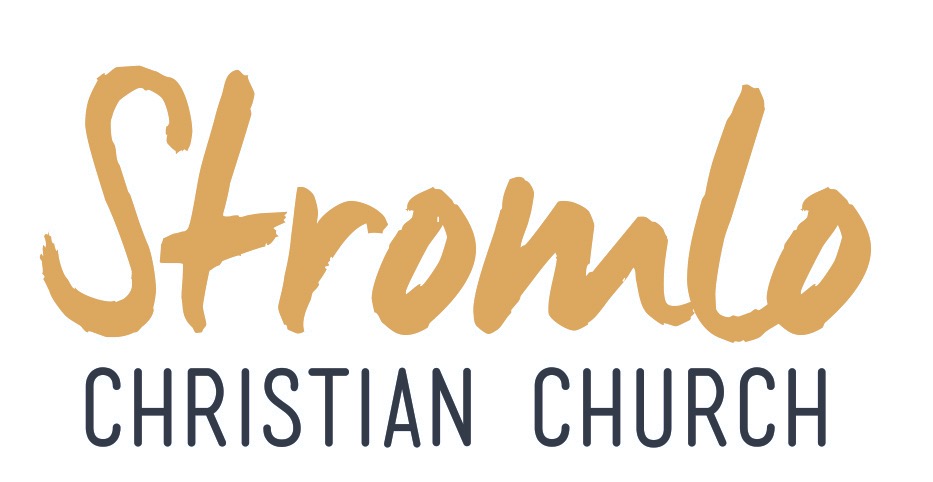 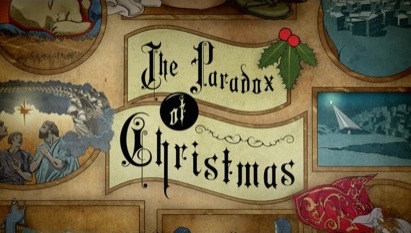 The Paradox of Christmas